UNIVERSIDAD PRIVADA “ANTONIO GUILLERMO URRELO”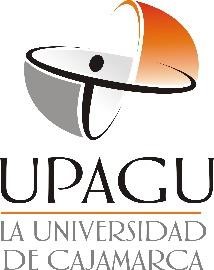 Facultad de Psicología“AUTOESTIMA Y DEPENDENCIA EMOCIONAL EN ESTUDIANTES DE UNA UNIVERSIDAD PRIVADA DE LA CIUDAD DE CAJAMARCA”Autoras:Bach. Ps. Apaza Flores, Mabel Carla Bach. Ps. Cáceres Saldaña, Celinda Elizabeth.Asesora:Mg. Liz Verónica Álvarez Cabanillas. Cajamarca - PerúFebrero, 2020COPYRIGHT © 2019MABEL CARLA APAZA FLORESCELINDA ELIZABETH CACERES SALDAÑA Todos los derechos reservados.UNIVERSIDAD PRIVADA ANTONIO GUILLERMO URRELOFACULTAD DE PSICOLOGÍAAPROBACIÓN DE TESIS PARA OPTAR EL TÍTULO PROFESIONALAutoestima y Dependencia Emocional en estudiantes de una Universidad Privada de la ciudad de Cajamarca.Presidente	:	Mg. Carlos Alberto Quispe MolochoSecretario	:	Mg. Patricia del Pilar Gomes VargasAsesor		:	Mg. Liz Verónica Alvares Cabanillas--A:Dios por ser el principal gestor de todos nuestros actos.A nuestra familia por incondicional apoyo durante el proceso nuestra formación profesional.A todos los docentes de la Universidad Privada Antonio Guillermo Urrelo por brindarnos conocimientos que con ello han permitido la adquisición que nos ha motivado a crecer profesionalmente.AGRADECIMIENTO:Al director de Estudios Generales de la Universidad de Cajamarca, por brindarnos las facilidades y soporte incondicional para el desarrollo de nuestra tesis.A nuestra asesora de dicha investigación Dra. Liz Verónica Álvarez Cabanillas.RESUMEN	La presente investigación tuvo como propósito establecer la relación entre autoestima y la dependencia emocional en los estudiantes de una Universidad Privada de la ciudad de Cajamarca. El tipo de investigación es no experimental aplicada de carácter descriptivo- correlacional de corte transversal. Cuya finalidad ha sido estudiar la relación que existe entre las variables autoestima y dependencia; para ello se contó con una población de 748 alumnos y una muestra de tipo no probabilística por conveniencia conformada por 254 participantes entre las edades de 16 a 22 años de edad, a quienes se les aplicó las herramientas de medición Escala de Autoestima de Rosenberg, y el Cuestionario de Dependencia Emocional de Lemos y Londoño (Adaptado por Brito y Gonzales, 2016). Los resultados fueron procesados en el programa estadístico SPSS, versión 23, a fin de encontrar la prueba de normalidad se usó el estadístico Kolmogorov-Smirnov, dándonos un nivel de significancia menor a .005, que corresponde a una distribución no paramétrica de Sperman con una correlación significativa e inversa, por lo que los resultados obtenidos fueron que la mayoría de los estudiantes poseían una autoestima alta y una baja dependencia emocional, concluyendo que existe relación entre autoestima y dependencia, es decir a mayor autoestima menor es el riesgo de ser dependiente emocional.     Palabras clave: Autoestima y dependencia emocional.ABSTRACTThe main objective of this research was to determine the relationship between self-esteem and emotional dependence in studients of Private University Antonio Guillermo Urrelo S.A.C. of the city of Cajamarca. The type of researching is non applied experimental. The population was 748 studients and the non probabilistic sample of convenience was 254 studients Between 17 to 22 years old. Regarding the self-esteem score was determinated with  rosenberg self-esteem scale and the emotional dependence with Lemos y Londoño questionary(Brito y Gonzales Adaptation). The result was processed in the vertion 23 SPSS software and Kolmogorov-Smirnov software for the test of normality. This result determined a significance scale less to .005, It corresponce to non-parametric Sperman distribution with a meaning correlation and inverse. This result indicates that the most of the studients have the self-estime higth and low emotional dependency; it means that when the self estime is most the risk of to be emotional dependent is low.Keywords: self-esteem and emotional dependence.LISTA DE TABLASLISTA DE FIGURASINTRODUCCIÓN     Para Branden (1995) menciona que el autoestima tiene como significado primordial la confianza que viene ligada a la eficacia que genera la mente, sumado a la capacidad de pensar, tomar decisiones en la vida y de la búsqueda de la felicidad, siendo ésta parte de la identidad personal de cada ser humano.     Castelló (2005) indica que la dependencia emocional bien hacer la necesidad afectiva extrema y continua, que obliga a la persona que la padecen a satisfacerla en el ámbito de las relaciones de pareja, es por ello que las personas que la padecen gran parte de su vida gira en torno al amor, siendo que esta dependencia va más allá de lo material, económico u otros y se enfoca en lo emocional.     Es por ello que en nuestra presente investigación está constituida en V capítulos, de la siguiente manera:	En el capítulo I, trataremos sobre el problema, planteamiento, formulación del problema y sus objetivos generales y específicos así como la justificación de la investigación.	En el capítulo II, estudiaremos lo concerniente al marco teórico, antecedentes internacionales, nacionales y locales de la investigación y bases teóricas.	En el capítulo III, se estudiará metodología de la investigación, tipos de investigación, diseño de la investigación, del mismo modo la población, muestra y unidad de análisis y los respectivos criterios de inclusión y exclusión de la investigación así como los instrumentos de recolección de datos.	En el capítulo IV, se analizará el análisis y discusión de los resultados obtenidos de la investigación que tiene como propósito establecer la relación entre autoestima y la dependencia emocional en los estudiantes de una Universidad Privada de la ciudad de Cajamarca.	Finalmente en el capítulo V, daremos a conocer las conclusiones y recomendaciones del tema estudiado.CAPÍTULO IPROBLEMA DE INVESTIGACIÓN1.1 Planteamiento del ProblemaLa Autoestima es el sentimiento de valor que se tiene uno mismo. Branden (1993) menciona que la autoestima es la experiencia que nos guía a la felicidad y al disfrute de una vida significativa, esto debido a que tenemos la capacidad de poder enfrentarnos a los diferentes desafíos que se nos presenta, en el tiempo del desarrollo de los períodos de la vida a fin de lograr nuestros principios y disfrutar de los logros alcanzados a través de nuestros esfuerzos.Además, Branden (1993) refiere que la autoestima es necesario y de vital importancia para la persona, ya que esta contribuye en el trascurso del desarrollo de del ser humano ayudando a su desarrollo normal y sano; de lo contrario una autoestima negativa impide el desarrollo psicológico. Un inadecuado desarrollo psicológico puede conllevar a ser dependientes emocionales, requiriendo muchas veces la aceptación y aprobación de los que nos rodean, ya que suelen ser personas con diferentes carencias emocionales que necesitan el afecto y la ayuda de los demás para valorarse a sí mismos. Reguera (2017) manifiesta que la persona que es dependiente emocional necesita de manera excesiva afecto, atención y aprobación de sus pares, llevándolas a sentir miedos irracionales a quedarse solos y abandonados, por lo que considera que son personas con un esquema constante de necesidades emocionales que no pueden ser satisfechas por ellas mismas.Por otro lado, Molina (s.f) refiere que el ser humano es un ser sociable que necesita ser agradable y poder compartir con los demás, pero que muchas veces esta necesidad de aprobación puede volverse patológica, y es allí en donde tanto la baja autoestima y la dependencia emocional se unen estrechamente por una necesidad que normalmente nace de las carencias afectivas y de la poca valoración de uno mismo.Es así que se considera que los jóvenes estudiantes parecen disfrutar de la compañía de una persona y de la seguridad que esta le pueda brindar, razón que conlleva a que las relaciones formales cubran necesidades emocionales a fin de elevar su autoestima, por tanto, la inmadurez emocional lleva a tener deseos de enamorarse de personas que en ocasiones son mayores. El individuo cuando llega a la etapa adolescente debe haber aprendido a sobrellevar la desesperación, la ansiedad y los sentimientos de angustia de no ser correspondido algunas veces (Rice, 2000).Alonso et. al (2007) hace referencia que en la etapa adolescente, la autoestima es un factor relevante en cuanto al desarrollo de los aspectos de la personalidad, adaptación social y emocional. Por lo que Álvarez, Sandoval y Velásquez (2007, citado en Alonso et. al 2007) mencionan que las personas que tienen una baja autoestima se caracterizan normalmente por desconfiar en sus propias capacidades, al desenvolverse dentro de la sociedad por lo cual demuestran una gran inseguridad de su persona y muchas veces se someten ante otros individuos, por lo que les lleva esto a asumir responsabilidades, que no son propias.Brito y Gonzales (2016) aluden que la dependencia emocional se especifica como un pensamiento, creencia, emoción y comportamiento sacado del deseo de mantener relaciones cercanas con otros y buscar apoyo; del mismo modo refiere que la dependencia   incluirá una marcada necesidad de protección y apoyo, incluso en situaciones en las cuales la persona es capaz de funcionar de manera autónoma y superar desafíos por sí mismos.Ante (2017) menciona que la relación y la incidencia que existe entre la autoestima y dependencia emocional con relación al género, en el sexo femenino tienden a ser más dependiente a diferencia del masculino, esto debido a que probablemente sean los hombres los que tengan mayores autoestima.Del mismo modo, Ante (2017) considera que el tema autoestima y dependencia emocional ha generado un gran interés de investigación en los diferentes contextos y culturas, haciendo referencia que actualmente es una problemática que se refleja en nuestra sociedad.Teniendo en cuenta las acotaciones anteriores y al haber experimentado las tesistas la conducta y comportamiento de los jóvenes alumnos del Centro de Educación Básica Regular, donde atravesaban situaciones de baja autoestima cuando tenían una ruptura amorosa, es que motivo realzar está presente investigación; asimismo al contar con una población donde aún no se ha estudiado las variables de autoestima y dependencia emocional, es que se pretende en la presente investigación analizar los nivel de autoestima de los estudiantes universitarios y si esta se relaciona con la dependencia emocional.1.2 Formulación del problema:¿Existe relación significativa inversa entre autoestima y dependencia emocional en estudiantes de una Universidad Privada de la ciudad de Cajamarca?1.3. Objetivos1.3.1 Objetivo General:Determinar la relación significativa inversa entre la autoestima y dependencia emocional en los estudiantes de una Universidad Privada de la ciudad de Cajamarca.Objetivos específicos:Identificar los niveles de autoestima en estudiantes de una Universidad Privada de la ciudad de Cajamarca, según el sexo.Identificar los niveles de autoestima en estudiantes de una Universidad Privada de la ciudad de Cajamarca, según la edad.Identificar los niveles de dependencia emocional de los estudiantes de una Universidad Privada de la ciudad de Cajamarca, según el sexo.Identificar los niveles de dependencia emocional de los estudiantes de una Universidad Privada de la ciudad de Cajamarca, según la edad.1.4. Justificación de la investigación:  El presente estudio de investigación corresponde a la línea de Bienestar y Desarrollo Social, familiar, laboral y escolar, teniendo como fin analizar la relación existente entre autoestima y dependencia emocional en estudiantes de una Universidad Privada de la ciudad de Cajamarca, con el propósito de establecer los niveles de la autoestima así como el grado de dependencia emocional que tengan los estudiantes, de este modo, a partir de los resultados obtenidos, se podrá informar a la población estudiantil respecto a las variables antes evaluadas.  Asimismo, servirá como fuente informativa, ya que los resultados servirán como base para otras investigaciones, así como la posible elaboración de programas preventivos que contribuyan a la mejora de la calidad de vida del individuo considerando que tener una baja autoestima y/o depender emocionalmente no contribuye positivamente para el desarrollo y su bienestar.Es importante desarrollar la presente investigación ya que mediante ella podremos identificar si nuestros estudiantes tienen baja autoestima o tienden a ser dependientes emocionales, y ser útil para abordar dicha problemática desde una perspectiva biopsicosocial. CAPÍTULO IIMARCO TEÓRICO2.1. Antecedentes de Investigación:2.1.1 Antecedente Internacionales.     León y Molina (2012) realizaron una investigación sobre la dependencia emocional y la relación que se establece con la autoestima en mujeres de 25 a 45 años, usuarias del Subcentro N° 8 Francisco de Orellana - Guayaquil, investigación aplicada a una muestra de 12 mujeres y teniendo como línea de investigación descriptivo y correlacional, obteniendo como resultados que guardan una íntima relación la dependencia emocional con la autoestima, es decir a mayor dependencia emocional se evidencia una disminución paulatina y progresiva de la autoestima de las mujeres estudiadas e investigadas.Tello (2016) ejecutó un estudio con el fin de establecer si existe  relación entre la autoestima y la dependencia emocional en adolescentes de tercero de bachillerato de la Unidad Educativa Salcedo - Ecuador, dicha investigación fue de tipo descriptivo correlacional, aplicado en una muestra de 200 estudiantes entre las edades de 16 a 18 años, para la cual utilizaron los instrumentos: Escala de Rosenberg y  Cuestionario de Dependencia Emocional de Lemos y Londoño; concluyendo que si existe una relación entre autoestima y dependencia emocional y que esto da lugar a conflictos en el desarrollo afectivo y evolutivo del adolescente.Alonso (2017) realizó un estudio con el fin de profundizar en la dependencia emocional y comprobar cómo se relaciona con la autoestima y de las estrategias de afrontamiento, donde participaron 76 personas de nacionalidad española y con edades entre 19 y 27 años, empleando los instrumentos de COPE-28, CDE (Cuestionario de Dependencia Emocional) y el Rosenberg (EAR), dicho estudio fue de tipo descriptivo, con análisis correlacional y una regresión lineal; obteniendo los resultados que demuestran que existen relaciones significativas entre las variables estudiadas y se evidencian que la autoestima y las estrategias de afrontamiento son variables predictores de la dependencia emocional 2.1.2 Antecedentes Nacionales.García (2018) realizó un estudio con el propósito de identificar la relación entre autoestima y dependencia emocional en estudiantes del III al V ciclo de la Escuela Profesional de Psicología de la Universidad Católica Los Ángeles de Chimbote filial Tumbes, dicho estudio fue de tipo cuantitativa, descriptiva correlacional de diseño no experimental de corte transversal, llevado a cabo con 101 estudiantes, para la cual se hizo uso de la: Escala de autoestima de Rosenberg y el Cuestionario de Dependencia Emocional (CDE) de Lemos & Londoño (2006), teniendo como resultado que el 88% de estudiantes poseían un nivel de autoestima elevada, y el 62% tenían un nivel de no dependencia emocional. Por lo que llego a concluir que existe una relación significativa entre autoestima y dependencia emocional. Banda y Sarmiento (2018) hicieron una investigación con fin de establecer la correlación entre las variables autoestima y dependencia emocional en jóvenes víctimas y no víctimas de violencia en la etapa de enamoramiento, en los institutos públicos  de la ciudad de 	Arequipa, el tipo de investigación fue básica cuantitativa con diseño no experimental, descriptivo – correlacional de corte transversal en una muestra de 420 estudiantes ambos sexos que se encontraban en una relación de pareja, para la cual hicieron uso del cuestionario de Violencia entre Novios (CUVINO); el test de autoestima de Coopersmith y el Cuestionario de Dependencia Emocional (CDE) de Lemos y Londoño, encontrando en sus resultados que existe una relación negativa significativa estadísticamente entre la autoestima y dependencia emocional en alumnos que no han sido víctimas de violencia durante la etapa  de enamoramiento, por lo que a mayor autoestima menor dependencia emocional, asimismo encontraron una relación negativa estadísticamente significativa entre la autoestima y dependencia emocional en personas que fueron víctimas de violencia, por otro lado encontró relación negativa significativa entre violencia y autoestima es decir a mayor violencia menor autoestima, sin embargo también existió una relación positiva entre violencia y dependencia emocional  con la que se concluyó que a mayor violencia mayor dependencia emocional. Siendo el sexo masculino quien muestra mayor dependencia emocional en comparación a las mujeres.Camairoa (2018) realizó un estudio con el objetivo de describir la relación entre la dependencia emocional y la autoestima general y contingente a las relaciones de pareja en mujeres de las edades de 18 a 45 años, en Lima Metropolitana, aplicándose la Escala de Autoestima de Rosenberg, la Escala de autoestima Contingente a las relaciones de Pareja y el Inventario de Dependencia Emocional, dicha investigación se realizó en una muestra de 163 mujeres, arrojando en los resultados correlaciones estadísticamente significativas entre las variables antes descritas, asimismo se obtuvo una relación negativa entre la dependencia emocional y la autoestima contingente a las relaciones de pareja, por otro lado en la Escala de Autoestima de Rosenberg y la Escala de Autoestima Contingente a las relaciones de Pareja, se obtuvo la unidimensionalidad  y las evidencias de confiabilidad de 90 y 88.Pasapera (2018) realizó un estudio con el fin de investigar la relación entre la autoestima y dependencia emocional en alumnos de primer año de la facultad de Psicología de Universidad Nacional de Lima Metropolitana, donde utilizaron un diseño transaccional de tipo correlacional, se aplicó el cuestionario de dependencia emocional (CDE) de Lemos y Londoño (2006) y el inventario de autoestima de Coopersmith (1967) para adultos, donde obtuvieron que la relación entre las variables se halló se halló una significación de (p: .043) y una correlación de Spearman negativa débil (r: -.246) y a la variable autoestima no se encontró diferencias significativas según sexo (p: .626) y tampoco en ninguna de sus dimensiones, en ambos sexos presentan mayor porcentaje en el nivel medio alto seguido del alto de la variable; por otro lado no se halló un nivel prevalente en la dimensión sí mismo en ambos sexos. En relación a la dependencia emocional no se hallaron diferencias significativas según sexo en ninguna dimensión pero sí a nivel global (p: .015) donde el sexo masculino presentó una media significativamente mayor a la femenina; a su vez, los varones evidencian menores porcentajes en el nivel bajo y mayores en el nivel medio de la variable; por otra parte se halló la prevalencia del nivel medio en la dimensión ansiedad de separación en ambos sexos.Narváez (2018) realizó una investigación con la finalidad de determinar la relación entre la dependencia emocional y los niveles de autoestima en jóvenes universitarios de la carrera profesional de enfermería de la Universidad Católica Sedes Sapientiae; estudio que tuvo como línea de investigación descriptiva correlacional y trasversal, asimismo fue aplicada en una muestra de 110 jóvenes, el cual arrojo los siguientes resultados: Para la dimensión de Miedo a la ruptura el 98% es significativo; para la dimensión Miedo e intolerancia a la soledad el 95% también significativo; para la dimensión Prioridad de la pareja el 85% el cual es significativo; para la dimensión de Necesidad de acceso a la pareja 90% igual es significativo; para la dimensión Deseos de exclusividad 83% pertenece a la escala de significativo; para la dimensión Subordinación y sumisión 85% es significativo y para la dimensión Deseos de control y dominio 98% también significativo; concluyendo el autor que la dependencia emocional no se relaciona con la autoestima.2.1.3 Antecedentes Locales.Cieza (2017) realizó una investigación con el fin de determinar si existe relación entre los estilos parentales y la dependencia emocional en estudiantes universitarios del I ciclo de la Universidad Nacional de Cajamarca, donde la investigación fue de tipo descriptivo correlacional de diseño transversal correlacional, dicha investigación fue aplicada en 264 estudiantes universitarios del I ciclo de la Universidad Nacional de Cajamarca, entre las edades de 16 y 18 años; donde emplearon los instrumentos: Escala de Estilos de Socialización Parental en la Adolescencia ESPA 29 y el Cuestionario de Dependencia Emocional de Lemos y Londoño, cuyo resultado fue de que si existe una relación significativa entre los estilos parentales y la dependencia emocional en estudiantes universitarios, donde predomina el estilo de autorizativo y los estudiantes presentan un nivel bajo en dependencia emocional, siendo que éste nivel bajo predomina en el 33% de las mujeres, seguido por el 25% de los varones en un nivel medio.  Cortegana e Inciso (2019) realizaron un estudio en estudiantes de un CEBA de la ciudad de Cajamarca, con la finalidad de encontrar la relación entre autoestima y dependencia emocional, el enfoque de la investigación que desarrollaron fue de tipo cuantitativa aplicada con diseño no experimental de corte transversal - tipo descriptivo correlacional, ya que su fin fue medir la correlación entre las variables: Dependencia Emocional  y autoestima, la población estuvo compuesta por 63 estudiantes de CEBA dentro de las edades de 18 a 35, de ambos sexos, los instrumentos que utilizaron fue el Cuestionario de Dependencia Emocional y la Escala de Autoestima de Rosenberg, donde obtuvieron como resultados que no existe una correlación significativa, puesto que la significancia es de 0,828 (p>0,05) entre las variables dependencia emocional y la autoestima en los estudiantes del CEBA, dado que según los resultados obtuvieron que el 61.9% de los evaluados presentaron un nivel alto de dependencia emocional, seguido del 28.6%  que obtuvieron un nivel medio de dependencia emocional y el 9.5% de los evaluados presentaron un nivel bajo en dependencia emocional y respecto a la autoestima se obtuvo que el 9.5% del total de los evaluaos tenían un nivel medio de autoestima y el 90.5% presentaron un nivel bajo en autoestima y ninguno de los evaluados manifestaron obtener un nivel alto en autoestima.2.2. Bases Teóricas2.2.1. Autoestima:2.2.1.1. Conceptos de AutoestimaValencia (2007) hace referencia que Maslow según la pirámide de necesidades fundamentales del individuo, integró a la autoestima dentro de las necesidades superiores enmarcada en las necesidades de estima y reconocimiento, la misma que hace referencia al respeto y la confianza que se tiene en sí mismo, es decir todo ser humano desea ser aceptado y valorado por sus pares, ya que el desarrollo de esta necesidad hace que todo individuo sea más seguro de sí mismo y se desenvuelva como tal.Guilera (2016) menciona que el autoestima consiste en tener una actitud positiva hacia uno mismo, de esta manera la autoestima implicaría quererse y respetarse permitiendo hacerse una autovaloración crítica y positiva, siendo la autoestima  total e incondicional en el ser humano y para tener una adecuada autoestima se debe trabar  y mejorar para así lograr los objetivos y de esto modo permitirá tener una visión positiva del entorno permitiendo al ser humano vivir más feliz consigo mismo y con los que le rodean.Naranjo (2007) hace mención que la autoestima se desarrolla a partir de que la persona humana empiezan interactuar con otras, mediante el cual éstas se consideran importantes unas para las otras, generando que el “yo” evolucione por medio de pequeños logros, los reconocimientos y el éxito.Para Branden (1993) la autoestima es una necesidad esencial que requiere la persona ya que este contribuye en el desarrollo moral y sano, considerándolo como la capacidad que tiene el ser humano de afrontar sus dificultades con el objetivo de llegar a una vida plena y satisfactoria, el mismo que se verá proyectado en el logro de sus metas. Asimismo, indica que la autoestima consiste en valorarse a uno mismo, así como identificar lo que uno es y lo que puede llegar a ser, teniendo el valor de supervivencia frente a las dificultades que se presente durante en las diferentes etapas de su desarrollo, caso contrario tener una baja autoestima disminuiría la capacidad de poder resistir en las diferentes adversidades que se presenten en su vida.Para Rosenberg (1973) en su libro La Autoimagen y la sociedad, menciona que la autoestima es la capacidad de observarse a sí mismo, es decir como la persona se ve reflejada, partiendo de su interior hacia afuera, manifestado esto en su actitud tanto positiva o negativa; es decir las diferentes opiniones y valores, ya sean positivas o negativas que tenga relación a su propio ser.    Por otro lado, Gonzales (1999) indica que la autoestima es la valoración que el sujeto hace de su autoconcepto, de aquello que conoce de sí mismo, considerando a la autoestima como un aspecto del autoconcepto en donde se incluyen los juicios de valor que tiene la persona de sí mismo y los sentimientos que tiene frente a esos juicios.Misitu (1996, citado en Ortega, Minguez y Rodes 2001) definen a la autoestima como la percepción que la persona tiene del mismo y las características que la identifican.      Además, Ortega, Minguez y Rodes (2001) indican que los términos autoaceptación, autoajuste, autovaloración, autoestima, autoconcepto, autoimagen son términos que se usan indistintamente para expresar el concepto, positivo o negativo, que tiene uno de sí mismo. Además indican que hay cuatro maneras de definir la autoestima. La Primera: Se basa en el enfoque actitudinal, considerando a la autoestima en el ideal del self que puede ser estimado como cualquier ente de atención para el sujeto. El Segundo: Conceptúa a la autoestima como la diferencia entre el self real e ideal. El Tercero: La autoestima se centra en las conceptualizaciones que las personas tienen de su persona. Estas respuestas se describen normalmente como de naturaleza afectiva o basadas en el sentimiento de valoración personal: positiva-negativa, aceptación-rechazo. El Cuarto: La autoestima puede conocerse también como procesos o mecanismo de la personalidad. En donde la autoestima se considera como parte de uno mismo o sistema del self debidamente la parte vinculada a la motivación y/o autorregulación. Ortega, Minguez y Rodes (2001) mencionan que todos los axiomas de la autoestima es de origen social, en donde ninguna persona al nacer viene con un grado de autoestima, ya que esta se asimila en la interacción  con los individuos más relevantes que tiene el ser humano ya sean los padres, amigos, profesores y el entorno familiar, sobre todo durante la infancia y la adolescencia, aunque no logremos expresar con dureza de un asunto o problema que ya está finalizando, sino que persiste siempre abierto mientras estemos en contacto con los demás y nuestras conductas logren ser estimadas como positivas o negativas.2.2.1.2. Componentes del AutoestimaMartínez (2010, citado en Panesso y Arango, 2017)      considera los siguientes componentes de la autoestima: Componente Afectivo: hace referencia a la respuesta afectiva que hace el individuo sobre lo que percibe de sí mismo.Componente Conductual: se refiere a las intenciones que se tiene al momento de actuar, acorde a las opiniones que se tenga de si y lo que se esté dispuesto a realizar.Componente Cognitivo: implica las representaciones, creencias, ideas y descripciones que se hace el individuo con respecto a su ser en los diferentes ámbitos de su vida.Es importante señalar que durante el proceso valorativo estén inmersos los tres componentes, puesto que es lo que permite a la autoestima configurase y establecerse en los seres humanos.2.2.1.3. Niveles de autoestima:Rosenberg (1965, citado en Gongora y Casullo, 2009), menciona que los niveles de la autoestima del ser humano, se relacionan con la percepción de sí mismo en comparación con los valores personales, siendo estos valores desarrollados a través del proceso de socialización, teniendo en cuenta la distancia entre el sí mismo ideal y el sí mismo real, es así que cuanto mayor sea la distancia, menor será la autoestima, aun cuando la persona sea vista positivamente por otros.Rosenberg (1973, citado en Ulloa, 2003) hace mención que la autoestima posee tres niveles, conformados de la siguiente manera:Alta autoestima: La persona se acepta plenamente y se define como un ser bueno.Media autoestima: La persona no se considera superior a sus semejantes o a otros, ni tampoco se acepta a si mismo plenamente.Baja autoestima: La persona se considera inferior a los demás y presenta desprecio hacia sí mismo.Lobos (2003) considera que existen dos tipos de autoestima, la positiva y la negativa. La positiva hace referencia al respeto y la estima que tiene  la persona  de uno mismo, no considerándose mejor ni peor que los demás, contrariamente reconoce sus debilidades y espera crecer de forma madura a través del  el tiempo y se ve reflejada en la autoconfianza, valía y autonomía los mismos que lo conducen a la felicidad y equilibrio personal; por otro lado, la autoestima negativa hace referencia a la insatisfacción personal, el rechazo y el desprecio a uno mismo, es decir el ser humano carece de respeto por sí mismo, reflejado en sentimientos de frustración, incompetencia e incapacidad.Méndez (2001, citado en Ante, 2017) menciona que hay diferentes niveles de autoestima, cada persona reanuda ante episodios parecidos, de forma diferente; teniendo posibilidades desiguales ante el futuro, reacciones y autoconceptos diferentes. Por lo que se, determina a los individuos con alta, media y baja autoestima.Las personas que alcanzan una autoestima alta: Son precisas, asertivas, con éxito académico y social, entregan en sus propias percepciones y esperan constantemente el triunfo, reflexionan que su labor que hacen ante cualquier situación es muy valiosa, y conservan altas perspectivas con relación a trabajos futuros, operan la creatividad, se autorespetan y se sienten orgullo de sí mismos, van hacia metas realistas. Las personas con una media autoestima: Son personas cordiales, casi siempre les preocupa la aprobación de los demás, igualmente tienen valioso número de afirmaciones positivas, siendo más moderadas en sus posibilidades y competencias que las anteriores. Las personas con baja autoestima: Son desalentadas, tristes, solitarias, creen que tienen encanto, y al mismo tiempo no son capaz de manifestar lo que sienten o piensan ni mucho menos de defenderse; se sienten frágiles para vencer sus faltas, sienten un constante temor de que las personas de su entorno se molesten, su valoración asía sí mismo es nula, tiene escasa herramientas recluyentes para soportar situaciones y ansiedades.Mckay y Fanning (1999, citado en Ante 2017) menciona que es de suma importancia tener un autoconcepto y una autoestima positiva para el desarrollo personal, laboral, familiar y social. El autoconcepto favorece a generar su propia identidad al ser humano, por lo que este interviene en el rendimiento, beneficia a la salud y al equilibrio psíquico. Es por ello que es de suma importancia de tener un autoconocimiento reflexivo y autocrítico, aprender de lo positivo, aceptar lo negativo del carácter y conducta, para comprendernos y comprender a los demás.Por otro lado Buenavida (2018) considera que el individuo atraviesa por diferentes cambios a lo largo de su vida, en donde la autoestima puede estar más alta y en otras más baja, indicando que entre la edad de 4  a 11 años la persona pasa por cambios sustanciales y es donde empieza a crecer la autoestima, es por ello que cuando se entra a la adolescencia el nivel de autoestima entra en un proceso de estabilidad, sin embargo también es una etapa susceptible toda vez que como el adolescente está en el proceso de búsqueda de su identidad esta se puede ver afectada.2.2.2. Dependencia Emocional Lemos, Jaller, Gonzales, Díaz y De la Ossa (2010) describen a la dependencia emocional como un patrón cognitivo, emocional, motivacional y comportamental, que concibe su existencia entre una relación afectiva, donde la pareja es la fuente de satisfacción de necesidades emocionales, donde estas no son satisfechas durante las primeras experiencias afectivas.Sirvent (2006, citado en Aiquipa, 2014) menciona que la dependencia emocional se refiere como la dimensión disfuncional de un rasgo de personalidad, que radica en la necesidad externa donde el orden afectivo de una persona que siente hacia otra.May (2000, citado en Ante, 2017) menciona que la dependencia emocional viene hacer una unión desequilibrada fundada en el dolor, rabia y miedo en el ser humano, lo que produce un entorno abusivo, posesivo e inaccesible para él.Márquez (2005, citado en Ante, 2017) indica que la dependencia emocional se vuelve casi irrompible, pues por un lado está el deseo de cercanía y por el otro la sensación de perderse en el otro, esto provoca que la individuo dependiente se aleje y luego se acerque, manteniendo un circulo repetitivo y enfermizo que permite la violencia.Castello (2000, citado en Ante, 2017) refiere que los conceptos afines   a   la   dependencia   emocional vendrían a ser semejanzas y similitudes como:Apego ansioso: Bowlby (1993, citado por Ante, 2017) puntualiza un tipo especial de apego infantil, el ansioso, en donde el menor tiene un temor frecuente al apartamiento de la figura con el cual él se sujeta, aferrándose a ella desproporcionalmente; además, debido a la inexperiencia de sus habilidades emocionales percibe constante    inseguridad y desconfianza respecto a las demás personas que lo rodean.Sociotropía: (Castello, 2000, citado por Ante, 2017) menciona que es un rasgo de personalidad que se inclina la depresión, centrado en la necesidad insistente de afecto y sobrevaloración al rechazo. La sociotropía tiene que ver con lamentos y creencias profundas en una depresión sociotrópica, semejante al sufrimiento que padece un dependiente   emocional cuando   sufre depresión.Personalidad autodestructiva: Según Suárez y Castro (2013, citado por Ante, 2017) en la conducta   autodestructiva, los   individuos   percibieron constante rechazo desde edades tempranas en el hogar, lo que les hace confirmar que no son seres amados, y al lastimarse a sí mismos, solo confirman o refuerzan lo que creen ser. Codependencia: La codependencia, se  identifica  básicamente por mantener una relación de dependencia afectiva con un individuo, el cual está siendo controlado por  otro  objeto,  que  puede  ser  una  sustancia psicoactiva (generalmente  alcoholismo  y  toxicomanias). De este modo también, las similitudes con la dependencia emocional son axiomáticos, dentro de las cuales se encuentra a la baja autoestima, la sumisión, las relaciones de pareja destructivas y al temor al abandono. Sin embargo, una primera discrepancia reside en que la codependencia está condicionada a otra persona (un alcohólico o un toxicómano) por otro lado, los dependientes emocionales no están vinculados necesariamente con individuos que sufren   alguna   enfermedad. Además, como   segunda   diferencia, el codependiente desarrolla la   conducta de   auto anulación   cuando se entrega al cuidado de la persona con problemas (abnegación) y el dependiente emocional lo hace con el objetivo de mantener la relación satisfaciendo sus propias demandas afectivas.Adicción al amor: La dependencia emocional se puede comparar con la adicción al amor. Una de las numerosas coincidencias con la dependencia emocional es que se evidencia su comparación en la necesidad persistente de tener una pareja y de aproximarse o acceder a ella cuando no está (dependencia), además, los episodios de depresión y ansiedad cuando termina la relación (abstinencia) y baja autoestima. Sin embargo, la adicción al amor se centra en la objetividad de una dependencia real hacia el ente de adicción que es la pareja, cuando este muere termina esta adicción. A pesar de ello, el dependiente emocional no necesariamente tiene que estar implicado en una relación para seguir siendo dependiente. Es así que éste se cambiará en un adicto al amor mientras mantenga una   de   sus   numerosas   relaciones destructivas.Trastorno de la personalidad por dependencia: El manual diagnóstico y estadístico de trastornos mentales, en su cuarta edición (American Psychiatric Association,1995) lo define como una necesidad excesiva de ser cuidado por otro, produciendo comportamientos dócil y pegajoso, estos comportamientos están destinados a provocar atención producto de la percepción   de   verse   a sí mismo   como   incapaz   de   funcionar adecuadamente solo, además, incapacidad de tomar decisiones simples y expresar desacuerdos con los demás, así como, falta de iniciativa propia, capaces de desarrollar tareas desagradables, la búsqueda instantánea de parejas tras la ruptura y miedo al abandono.  Si bien es cierto, lo   mencionado   anteriormente   se   presenta   también   en   la dependencia emocional, la diferencia radica, en que el dependiente emocional depende de su pareja para saciar su necesidad de afecto y no a la búsqueda de cuidado o falta de autonomía, presentes en los trastornos de personalidad dependiente. Asimismo Heathers (1955, citado en Jallier y Lemos, 2009) alude que se han encontrado diferencias entre la dependencia instrumental  y la emocional, la primera representada por falta de autonomía que tiene el ser humano con relación a su vida representado en su vida cotidiana, sus inseguridades, carencias de iniciativa, llevándolas a buscar apoyo social por sensación de indefensión, escasa capacidad  en la toma de decisiones, como el de obtener compromisos y desarrollarse con veracidad  por otro lado la segunda implica aspectos cognitivos, emocionales, motivacionales y comportamentales los mismos que están orientados a otro como fuente de satisfacción y seguridad personal, y de ese modo poder satisfacer necesidades afectivas, con respecto a otra área de su existencia.Por otro lado Álamo (2019) refiere que la dependencia emocional es de importancia cuando esta se da en la etapa adolescente, pues puede afectarle negativamente en su desarrollo y que repercutirían en sus emociones, pensamientos y conducta, ya que durante esta etapa se estructura su personalidad, pues durante la adolescencia las relaciones de pareja suponen una forma de vincularse emocionalmente, sin embargo pueden surgir diferentes presiones que le pueden generar malestar, llegando probablemente a ser dependientes emocionales de su pareja puesto que durante esta etapa aún no se han desarrollado un nivel eficiente de autoconocimiento y de habilidades sociales para poner límites o comunicarse de forma más idónea. 2.2.2. 1. Características de la Dependencia EmocionalRuiz y Cano (1998, citado en Ante, 2017) menciona que los individuos con dependencia emocional, son individuos muy motivados a complacer a otras personas para lograr la protección y apoyo de los mismos; por lo general estas personas reúnen un perfil psicológico donde se dejan influir, significativamente, por las opiniones de los demás para cumplir expectativas y deseos; por otro lado esta presenta la posesividad y desgaste energético intenso, junto con incapacidad para romper ataduras en relaciones que se establezcan a su alrededor en el cual se muestra voracidad de cariño, de amor acompañado de sentimientos negativos como la culpa, vacío y miedo al abandono, de este modo terma involucrando relaciones asimétricas, asumiendo una posición subordinada, en vista de que ensalzan a sus parejas e ignoran sus defectos, soportan incluso aceptan como normales les desprecios y humillaciones que sufren por su parte.2.2.2.2. Causas de la Dependencia Emocional Castello (2005, citado en Ante, 20017) menciona que las causas de la dependencia emocional se pueden determinar como:Se es parte de una relación afectiva sin equilibrio emocional y varias carencias.Generalmente se es parte de relaciones tormentosas continúas, durante las últimas relaciones sentimentales. Sobresalto de invalidez y poca proyección en la vida.Características como; ánimo bajo y quejas constantes, que se basan en el miedo al abandono y a la poca existencia de un futuro en una relación. Presente síntomas de ansiedad. La existencia de uno o dos cuadros clínicos, por ejemplo, anorexia y bulimia, a su vez depresión y ansiedad. Además, la presencia de Autoestima baja. 2.2.2. 3. Dimensiones de la Dependencia EmocionalCid (2013) menciona que existen siete dimensiones básicas relacionadas a la dependencia emocional:Ansiedad a la separación: Tomar en cuenta que se detallan los términos emocionales como el temor que tienen ante un evento de rotura de la relación de pareja, el miedo es por el abandono, la separación o el distanciamiento de la misma. Esta ansiedad por disolución de una relación genera y refuerza los modelos interpersonales de dependencia, la persona dependiente se sujeta mucho en la pareja, asignándole significados y sobrevalorando, en donde piensa y siente que es muy dispensable para su felicidad y tranquilidad.Expresión afectiva: Es la necesidad que tiene la persona de poseer muchas expresiones de cariño hacia la pareja en donde confirma el sentimiento que tiene hacia él o ella que hace que sientan calma y sensación de inseguridad. Sin embargo sentir desconfianza de la pareja y la necesidad de su amor conllevan a que ser dependientes emocionalmente de su pareja.  Modificación de Planes: Castello (2005, citado en Cid, 2013) menciona que cambiar actividades, planes y comportamientos con el objetivo de compensar a la pareja o la simple posibilidad de compartir mayor tiempo con ella conlleva a ser dependiente emocional de la pareja, ya que este abarca todo su espacio y tiempo convirtiéndolo en el centro de su vida, no existiendo nada más importante en su vida, dejando de lado a su persona, hijos y familia en general. Por otro lado, este comportamiento hace ver a la persona como esclavo para estar a disposición de su pareja.Miedo a la soledad: Castello (2005, citado en Cid, 2013) menciona que al identificar el miedo de no contar con una pareja o el tan solo hecho de saber que no es amado; el dependiente emocionalmente siempre está sujeto a la pareja, para que este se sienta equilibrado y estable, es por ello que la pareja puede percibir la dependencia emocional. El temor a quedarse solo o sola: Ha sido muy tratado por Castelló (2005, citado en Cid, 2013) donde ha mencionado que la persona dependiente, por encima de cualquier cosa, es consciente de su necesidad del otro, de este modo llega a pensar que no puede vivir sin su pareja y que siempre va a necesita contar con el otro y tenerlo a su lado.Expresión límite: Castello (2005, citado en Cid, 2013) indica si hubiera una ruptura de la relación con la pareja para un dependiente este hecho se volvería en una situación trágica, ya que este no podría estar sin la pareja por miedo a quedarse solo, este hecho podría conllevar a que la persona ejecute acciones y manifieste expresiones impulsivas de autoagresión, relacionadas con las características de la persona con un trastorno límite de la personalidad. Los testimonios límites ante la ruptura de la relación, logran ser vistas como habilidades de aferramiento ante su pareja, donde muestran el nivel de necesidad que el dependiente tiene de la misma; ésta dimensión está compuesta por enunciados que detallan eventos pasados, concepto actual sobre sí mismo y creencias sobre lo que se podría llegar a hacer, con el fin de retener al otro.Búsqueda de atención: Castello (2005, citado en Cid, 2013) manifiesta que se genera en la indagación que induce al cuidado de la pareja para afirmar su duración en la relación y tratar de ser el centro en la vida de éste(a). Se pronuncia a través de la necesidad psicológica que el dependiente sostiene hacia su pareja.2.3. Definición de Términos Básicos.2.3.1. Autoestima: Rosenberg (1996, citado en Steiner 2005) menciona que la autoestima es una apreciación positiva o negativa hacia el sí mismo, que se apoya en una base afectiva y cognitiva, puesto que el individuo siente de una forma determinada a partir de lo que piensa sobre sí mismo. (p.18)2.3.2. Dependencia Emocional: Castello (2012, citado en Ante 2017) revela que la dependencia emocional es una necesidad afectiva excesiva hacia la pareja, de este modo la dependencia emocional hace referencia a la necesidad que siente un individuo hacia otra, para autorrealizarse, atándola incondicionalmente. “Llega hacer imprescindible que sin esta no puede vivir, por otra parte, llega a ser una adicción que en lugar de sustancia esta necesita afecto de su pareja”. (p.26) 2.4. Hipótesis de investigación.2.4.1. Hipótesis general	Si existe relación significativa e inversa entre la autoestima y la dependencia emocional en los estudiantes de una Universidad Privada de la ciudad de Cajamarca.2.5. Definición operacional de variables.Variables 01: Autoestima  Variable 02: Dependencia Emocional.OPERACIONALIZACIÓN DE VARIABLESCAPÍTULO IIIMÉTODO DE INVESTIGACIÓN 3.1. Tipo de Investigación:La presente investigación tiene un enfoque cuantitativo, ya que se asignará valores numéricos a las declaraciones u observaciones, con el pronóstico de estudiar posibles relaciones entre las variables de autoestima y dependencia emocional. Para Hernández, Fernández y Baptista (2014) el enfoque cuantitativo “utiliza la recolección de datos para probar hipótesis con base en la medición numérica y el análisis estadístico con el fin de establecer pautas de comportamiento y probar teorías” (p.4).Asimismo, es de tipo aplicada ya que sus resultados se caracterizarán por un alto potencial de aplicación en respuesta a los problemas sociales en un mediano o largo plazo. (Hernández, Fernández y Baptista, 2014) 3.2. Diseño de Investigación:     La presente investigación es de diseño no experimental, descriptiva - correlacional de tipo trasversal, como hace referencia Hernández, Fernández y Baptista (2014) el diseño no experimental son investigaciones en donde se analizan las variables de estudio en su forma natural y no manipulándolas deliberadamente, además este diseño no solo busca describir los fenómenos, sucesos y/o las variables de estudio, sino también determinar el grado de asociación o relación que existe entre ellas.Además, es de corte transversal ya que se estudiará dos variables específicas en un determinado momento. (Hernández, Fernández y Baptista 2014). Presenta el siguiente esquema donde: 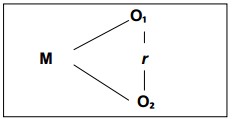 M: Muestra. O1: Autoestima. O2: Dependencia emocional. 3.3. Población, muestra y unidades de análisis:	3.3.1 Población     La presente investigación cuenta con una población de 748 alumnos que cursan el primer y segundo ciclo de una Universidad Privada de la ciudad de Cajamarca, conformado por 10 carreras profesionales, según la siguiente distribución:3.3.2 Muestra	Se realizó por muestreo no probabilístico, según Hernández, Fernández y Baptista (2014) este tipo de muestreo se basa en elegir a la población de acuerdo a las características o el propósito de la investigación. 	Además, será un muestreo no probabilístico por conveniencia el cual permite al investigador seleccionar a aquellos casos que son más accesibles. Otzen y Manterola (2017) hacen referencia que el muestreo no probabilístico por conveniencia esta “fundamentado en la conveniente accesibilidad y proximidad de los sujetos para el investigador” (p. 230).	Nuestra muestra fue de 254 estudiantes, la misma que se obtuvo a través de la siguiente formula: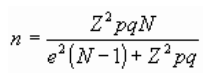 3.3.3. Criterios de inclusión y exclusión 3.3.3.1. Criterios de inclusión: O Alumnos de estudios generales que cursan los primeros ciclos.Alumnos de horario diurno. Estudiantes entre 17 y 22 años de edad.  Estudiantes de sexo femenino y masculino.  3.3.3.2. Criterios de exclusión: Alumnos que no cursen estudios generales y se encuentren en los primeros ciclos.Alumnos cuyas edades sean mayores o menores a las indicadas para la evaluación. Estudiantes de horario nocturno. 3.3.4 Unidad de Análisis     Está representado por un alumno que cursa el primer o segundo ciclo de una Universidad Privada de la ciudad de Cajamarca, que oscila en las edades de 17 a 22 años, de una Universidad Privada de Cajamarca.  3.4. Instrumentos de recolección de datos:	          La recolección de datos se realizó con los siguientes instrumentos: el test de Rosenberg (1965) y Cuestionario de dependencia Emocional de Lemos y Londoño.  	       Tabla 1 Distribución de la población y muestra según especialidades.        CUESTIONARIO DE DEPENDENCIA EMOCIONALTabla 2			Ficha técnica3.5. Procedimiento de Recolección de datosCon el debido permiso de la Universidad, seguidamente del asentimiento informado, los instrumentos serán aplicados en forma grupal a la muestra de alumnos que conforman los estudios generales de una Universidad Privada de la ciudad de Cajamarca; asimismo el tiempo que se utilizará para ambas pruebas será de 30 minutos aproximadamente. Para la codificación de datos se tendrá en cuenta los criterios de exclusión para lo cual se omitirá las evaluaciones de los estudiantes que no cumplan con los criterios de inclusión; teniendo en cuenta lo siguiente:Primero se hará entrega las hojas de asentimiento informado para los estudiantes mayores de edad y el consentimiento informado a padres de familia de los estudiantes menores de edad, para que de esta manera autoricen su participación en la investigación.Segundo se recogerá los consentimientos debidamente firmados.Tercero después de obtener la información requerida (consentimiento firmado) se procederá a aplica los instrumentos dentro del aula de clases.3.6. Análisis de datosPara el análisis de los datos, una vez recibidos los test resueltos, se procederá al tratamiento y procesamiento de datos que serán ingresados en una base de programa Micrisoft Excel y analizados con el programa estadístico SPSS 23 (Statistica Packege Of Social Sciesnces).	Luego se analizará la prueba de normalidad de kolmorrow smirnov. Para determinar el tipo de distribución que existe entre las pruebas de Autoestima de Rosemberg y Cuestionario de Dependencia Emocional de Lemos y Lendoño, y poder hallar la correlación.3.7. Consideraciones Éticas:	La presente investigación contará con el permiso y/o autorización correspondiente por parte de las autoridades de la Universidad Privada de la ciudad de Cajamarca, en donde se pretende realizar la aplicación del test de autoestima y cuestionario de dependencia Emocional, con el objetivo de realizar la evaluación en todas las aulas de estudios generales, mediante el asentimiento informado.De esta manera obtendremos la autorización tanto de la identidad y de los participantes para llevar a cabo la presente investigación.Asimismo, se tendrá en cuenta los principios generales del Código de Ético de los Psicólogos, para ello se tendrá en cuenta los siguientes principios.Principios de no maleficencia.Principio de beneficencia.Principio de confidencialidad.CAPÍTULO IVANÁLISIS Y DISCUSIÓN DE LOS RESULTADOS4.1 Análisis de ResultadosTabla 1Prueba de normalidad de los instrumentos Escala de Autoestima de Rosenberg y Test de dependencia emocional de Lemos y Londoño.Prueba de NormalidadLa prueba de normalidad aplicada a los instrumentos de la Escala de Autoestima de Rosenberg y Cuestionario de Dependencia Emocional de Lemos y Londoño, en estudiantes de una Universidad Privada de la ciudad Cajamarca, fue la de Kolmogorov - Smirnorv, donde se encontró que hay distribución asimétrica significativa inversa, en el estadístico no paramétrico de Sperman teniendo como nivel de significancia, en Autoestima ,000 y Cuestionario de Dependencia ,000 (ver tabla 1)Figura 1:Tabla 2Prueba de fiabilidadLa prueba de fiabilidad aplicada a los instrumentos de Escala de Autoestima de Rosenberg y Cuestionario de Dependencia Emocional de Lemos y Londoño, en estudiantes de una Universidad Privada de la ciudad de Cajamarca, fue de .858 (ver tabla 2) el cual indica que es fiable.Figura 2:Tabla 3: Correlación de autoestima y dependencia emocionalEn la tabla observamos que para determinar la relación entre autoestima y dependencia emocional se utilizó la correlación de Sperman, en donde la correlación es significativa -,229, existiendo una significancia bilateral de 0,01, teniendo en cuenta esto se puede decir que existe una correlación significativa e inversa entre autoestima y dependencia emocional. (Ver tabla 3)Figura 3: Tabla 4: Niveles de autoestima en estudiantes de una Universidad Privada de la ciudad de Cajamarca, según el sexo.Niveles de Autoestima según sexoEn la tabla podemos observar que del 100% de estudiantes de una Universidad Privada de la ciudad de Cajamarca, el 63.78% de los estudiantes presentan autoestima elevada de las cuales el 58.28% son del sexo femenino y 73.63% son del sexo masculino, seguido de una autoestima media con un total del 28.35% estudiantes de los cuales 53.13% son del sexo femenino y 19.78% del sexo masculino, finalmente 7.87%  estudiantes presentaron una autoestima baja, de los cuales 8.59% son del sexo femenino y 6.59% del sexo masculino.Gráfico 4: TABLA 5Niveles de autoestima en estudiantes de una Universidad Privada de la ciudad de Cajamarca, según la edad.Niveles de autoestima según edadEn la tabla podemos observar que del 100% estudiantes 32.28%  de ellos se encuentran en el rango de edad de 17 años de los cuales 33.33% tienen autoestima elevada, 29.17%  autoestima media y 35% autoestima baja, seguido de la edad de 18 años con un total de 26.77% estudiantes de los cuales 27.16% de ellos presentan autoestima alta, 27.78% autoestima media y 20% autoestima baja, seguido de la edad de 19 años, con un total de 15.75%  de estudiantes de los cuales  14.20% presentan autoestima elevada, 18.06 autoestima media y 20% autoestima baja, seguido de la edad de 20 años, con un total de 13.39% de estudiantes, de los cuales 11.73% presenta una autoestima elevada, seguido de 13.89% con autoestima media y 25% con autoestima baja.Figura 5:TABLA 6 Niveles de dependencia emocional de los estudiantes de una Universidad Privada de la ciudad de Cajamarca, según el sexo.Niveles de dependencia emocional según sexoEn la tabla podemos observar que de los 100& de estudiantes de una Universidad Privada de la ciudad  de Cajamarca, 47.24% de ellos presentan una dependencia emocional baja, de los cuales 81 son del sexo femenino y 39 del sexo masculino, seguido de 38.19% de estudiantes que presentan una dependencia emocional media, de los cuales 51 son del sexo femenino y 46 del sexo masculino, finalmente 14.57%  de estudiantes presentan una dependencia emocional alta de los cuales 31 son del sexo femenino y 6 del sexo masculino.Figura 6:TABLA 7Niveles de dependencia emocional de los estudiantes de una Universidad Privada de la ciudad de Cajamarca, según la edad.Niveles de dependencia emocional según edadEn la tabla podemos observar que del 100% de estudiantes de una Universidad Privada de la ciudad de Cajamarca, 74.02% de estudiantes presentan una dependencia emocional baja, de los cuales el 70.73% se encuentra en las edades de 17, el 73.9%, en las edades de 18 años,  71.05%, en las edades de 19 años, 79.41% en las edades de 20 años, el 76.47% en las edades de 21 años, el 84.62% en las edades de 22 años y 100% están en las edades de16 años; seguido de una dependencia emocional alta, presente en el 18.50% estudiantes, de los cuales el 17.65% está  en la edad de 22 años, el 20.73% está en la edad de  17 años, el 26.32% está en las edades de 19 años,  el 13% está en las edades de 18 años, el 20.59% está en las edades de 20 años, el 7.69% está en las edades de 21 años y el 0% en la edad de 16 años. Finalmente el 7.48% de los estudiantes tienen una dependencia emocional media, de los cuales el 13% está en las edades de 18 años, el 8.54% está en las edades de 17 años, el 2.63% en la edad de 19 años, el 7.69% en las edades de 21 años, el 5.88% en las edades de 22 años, el 0% en la edad de 16 años y el 0% en la edad de 20 años.Figura 7:Discusión de resultadosLa discusión de los resultados se dará en base a los objetivos propuestos y los resultados obtenidos.Teniendo en cuenta que nuestro objetivo general, que es determinar la relación entre autoestima y dependencia emocional en estudiantes de una Universidad Privada de la ciudad de Cajamarca, se encontró que si existe una relación significativa e inversa entre autoestima y dependencia emocional, es decir a mayor autoestima menor dependencia emocional; resultados que se basan en investigaciones tales como la realizada por  García (2018) quien concluyo que existe una relación significativa entre autoestima y dependencia emocional, pues en su estudio encontró que el 88% de estudiantes poseían un nivel de autoestima elevada, y el 62% tenían un nivel de no dependencia emocional. Asimismo Tello (2016) con el fin de establecer si existe  relación entre la autoestima y la dependencia emocional, realizó su estudio en adolescentes de tercero de bachillerato de la Unidad Educativa, en la que concluyo que si existe una relación entre autoestima y dependencia emocional, es decir mayor autoestima menor dependencia emocional, caso contrario menor autoestima mayor dependencia emocional.Con relación al objetivo específico relacionado a los niveles de autoestima en estudiantes de una Universidad Privada de la ciudad de Cajamarca, según el sexo, se obtuvo como resultado que la mayoría de los estudiantes presento una autoestima elevada seguida de una autoestima media, de las cuales el sexo femenino sobresale con respecto al sexo masculino, sin embargo con relación a la autoestima baja también es el sexo femenino más incidente en poseer este nivel de autoestima a diferencia del sexo masculino; resultados que concuerdan con las investigaciones de Pasapera (2018) donde indica que en el estudio realizado a alumnos de primer año de la facultad de Psicología de Universidad Nacional de Lima Metropolitana, donde tuvo como fin investigar la relación entre la autoestima y dependencia emocional y obtuvo como resultado que la variable autoestima no se encontró diferencias significativas según sexo (p: .626) y tampoco en ninguna de sus dimensiones, en ambos sexos presentan mayor porcentaje en el nivel medio alto seguido del alto de la variable; por otro lado no se halló un nivel prevalente en la dimensión sí mismo en ambos sexos. En relación a la dependencia emocional no se hallaron diferencias significativas según sexo en ninguna dimensión pero sí a nivel global (p: .015) donde el sexo masculino presentó una media significativamente mayor a la femenina; a su vez, los varones evidencian menores porcentajes en el nivel bajo y mayores en el nivel medio de la variable; por otra parte se halló la prevalencia del nivel medio en la dimensión ansiedad de separación en ambos sexos.Con relación al objetivo de niveles de autoestima en estudiantes de una Universidad Privada de la ciudad de Cajamarca, según la edad, obtuvo que los alumnos de estudios generales de una Universidad Privada de Cajamarca en el rango de edad de 17 a 20 años poseen en su mayoría una autoestima alta, seguida de una autoestima media; resultados que según BUENAVIDA (2018) manifiesta es que durante la etapa adolescente el nivel de autoestima entra en un proceso de estabilidad, sin embargo también es una etapa susceptible toda vez que como el adolescente está en el proceso de búsqueda de su identidad esta se puede ver afectada. En tal sentido Mckay y Fanning (1999, citado en Ante 2017) mencionan tener un autoconcepto y una autoestima positiva es importante para el desarrollo personal, laboral, familiar y social del individuo, pues el autoconcepto favorece a generar su propia identidad al ser humano, por lo que este interviene en el rendimiento, beneficia a la salud y al equilibrio psíquico. Con relación al objetivo que tiene como fin identificar los niveles de dependencia emocional de los estudiantes de una Universidad Privada de la ciudad de Cajamarca, según el sexo, se obtuvo en los resultados que la mayoría de los estudiantes de ambos sexos poseen una dependencia emocional baja; sin embargo con relación a una dependencia emocional media y alta es el sexo femenino quien tiene mayor dependencia emocional a diferencia del sexo masculino, resultados que difieren de la investigación realizada por Banda y Sarmiento (2018) quienes  investigaron la correlación entre las variables autoestima y dependencia emocional en jóvenes víctimas y no víctimas de violencia en la etapa de enamoramiento, llegando a concluir que es el sexo masculino el que es más dependiente emocional en relación al sexo femenino.Con respecto al objetivo para identificar los niveles de dependencia emocional de los estudiantes de una Universidad Privada de la ciudad de Cajamarca, según la edad, se obtuvo en los resultados que la mayoría de los estudiantes en las edades de 17  a 20 años presentan una dependencia emocional baja, sin embargo es también el rango de edad entre 17 a 20 quienes son los más propensos de tener una dependencia emocional, esto debido que se encuentran en una etapa de vulnerabilidad y adaptación social como refiere Álamo (2019) la dependencia emocional es de “importancia cuando esta se da en la etapa adolescente, pues puede afectarle negativamente en su desarrollo y que repercutirían en sus emociones, pensamientos y conducta, ya que durante esta etapa se estructura su personalidad, pues durante la adolescencia las relaciones de pareja suponen una forma de vincularse emocionalmente, sin embargo pueden surgir diferentes presiones que le pueden generar malestar, llegando probablemente a ser dependientes emocionales de su pareja puesto que durante esta etapa aún no se han desarrollado un nivel eficiente de autoconocimiento y de habilidades sociales para poner límites o comunicarse de forma más idónea”. CAPÍTULO VCONCLUSIONES Y RECOMENDACIONES5.1 Conclusiones En la presente investigación se encontró que existe relación significativa e inversa entre las variables autoestima y dependencia emocional.Con respecto a a los niveles de autoestima en estudiantes de una Universidad Privada de la ciudad de Cajamarca, según el sexo, se obtuvo como resultado que 63.78% estudiantes del 100%, presentaron una autoestima elevada, siendo el sexo femenino (95 estudiantes) sobresale con respecto al sexo masculino (67 estudiantes), sin embargo con relación a la autoestima baja también es el sexo femenino más incidente en poseer este nivel de autoestima a diferencia del sexo masculino.En relación a los niveles de autoestima en estudiantes de una Universidad Privada de la ciudad de Cajamarca, según la edad, se pudo encontrar que el rango de edad de 17 años presentan una autoestima elevaba, representado por 33.33% de los estudiantes.En cuanto a los niveles de dependencia emocional de los estudiantes de una Universidad Privada de la ciudad de Cajamarca, según el sexo, se encontró que 47.24% de los estudiantes del sexo femenino y el 38.19% de los estudiantes del sexo masculino poseen una dependencia baja.Con respecto a los niveles de dependencia emocional de los estudiantes de una Universidad Privada de la ciudad de Cajamarca, según la edad, se obtuvo 74.02% de los estudiantes entre las edades 16 a 22 años presentan una dependencia emocional baja. 5.2. RecomendacionesLos resultados obtenidos en el presente estudio deberán ser considerados en las próximas investigaciones ya que servirán como base y fundamento, asimismo para la realización de diferentes programas de prevención e intervención en el ámbito de relaciones de pareja.Asimismo, se debe tener en cuenta en la realización de programas preventivos enfocados en la familia en la edad temprana, a fin de prevenir que los adolescentes puedan caer una dependencia emocional.Considerando que pese haber encontrado que la mayoría de estudiantes poseen un nivel de autoestima alta, se tome la variable sexo en los próximos estudios ya que es el sexo femenino el más propenso a ser dependiente emocional.Es importante considerar el rango de edad con relación a los niveles de dependencia y autoestima, toda vez que la etapa adolescente es propensa a que los niveles de autoestima disminuían ya que durante esta etapa se concreta la identidad del individuo, pues un bajo nivel de autoestima puede conllevar a una dependencia emocional.Es de importancia considerar el desarrollo de diferentes talleres y charlas de aprendizaje a los estudiantes sobre todo en la etapa adolescente a fin de brindarles las herramientas necesarias que contribuyan a fortalecimiento de su autoestima y autoconcepto, así como las posibles consecuencias del apego emocional hacia la pareja.REFERENCIASAiquipa, J. (2014). Diseño y Validación del Inventario de Dependencia Emocional – IDE. Investigación Psicológica, 15(1), 133-145.Álamo, A. (2019). La dependencia emocional en la adolescencia. Recuperado de: https://lamenteesmaravillosa.com/la-dependencia-emocional-en-la-adolescencia/Alonso, L., Murcia, G., Murcia, J., Herrera, D., Gómez, D., Comas, M., y Ariza, P. (2007). Autoestima y Relaciones Interpersonales en jóvenes estudia. Saluntes del primer semestre de la división salud de la Universidad Norte de Barranquilla Colombia.  Salud Uninorte, 23(1). Recuperado de: http://rcientificas.uninorte.edu.co/index.php/salud/article/viewArticle/4052/Alonso, R. (2017). Expliacion de la dependencia emocional a partir de la autoestima y de las estrategias de afrontamiento. (Tesis de pre grado) Universidad Francisco de Victoria UFV Madrid-España. Recuperado de: http://ddfv.ufv.es/bitstream/handle/10641/1388/TFG%20RAQUEL%20ALONSO%20.pdf?sequence=1&isAllowed=y.AMERICAN PSYCHIATRIC ASSOCIATION (APA). (1995). Manual Diagnóstico y Estadístico de los Trastornos Mentales DSM-IV-TR. Barcelona: Masson.Ante, P. (2017). Autoestima y dependencia emocional en los estudiantes de los primeros semestres de la Universidad Técnica de Cotopaxi (Tesis de pregrado). Universidad Técnica de Ambato - Facultad de Ciencias de la Salud - Carrera de Psicología Clínica, Ecuador.Banda, M., y Sarmiento, G. (2018). Autoestima y Dependencia Emocional en jóvenes víctimas y no víctimas de violencia en la etapa de enamoramiento en Institutos de Educación Pública – Arequipa (Tesis de Pregrado). Universidad Nacional de San Agustín- Arequipa, Perú. Branden, N. (1993). El poder de la autoestima. Barcelona, España: Paidós. Branden, N. (1995). Los seis pilares de la autoestima - Desarrollo de la autoestima. Barcelona: Paidós. Recuperado: https://www.gitanos.org/publicaciones/guiapromocionmujeres/pdf/04.pdf.Brito, V., y Gonzales, E. (2016). Estandarización del cuestionario de dependencia emocional en la ciudad de Cajamarca (Tesis de pregrado) Universidad Privada Antonio Guillermo Urrelo - Cajamarca, Perú. Buenavida (25 de setiembre de 2018). Esta es la edad en la que tenemos la autoestima más alta. Recuperado: https://elpais.com/elpais/2018/08/26/buenavida/1535305158_150314.htmlCamaiora, G. (2018) Dependencia emocional y Autoestima General y Contingente a las relaciones de pareja en mujeres adultas en una relación de pareja de Lima Metropolitana (Tesis de Pregrado). Universidad de Lima.Castello, J. (2005) Dependencia emocional: características y tratamiento. Madrid. Recuperado: http://www.dependenciaemocional.org/LA%20DEPENDENCIA%20EMOCIONAL%20COMO%20UN%20TRASTORNO%20DE%20LA%20PERSONALIDAD.pdf Cid, A. (2013) La Dependencia Emocional “Una visión integradora”. Recuperado de: https://docplayer.es/13007661-La-dependencia-emocional-una-vision-integradora-adriana-karen-cid-mireles.htmlCieza, M. (2017) Estilos parentales y dependencia emocional en estudiantes universitarios del I ciclo de la Universidad Nacional de Cajamarca (Tesis de Posgrado) Universidad Privada Antonio Guillermo Urrelo - Cajamarca, Perú. Recuperado: http://repositorio.upagu.edu.pe/bitstream/handle/UPAGU/894/TESIS%20DE%20MAESTRIA.pdf?sequence=1&isAllowed=y.García, M. (2018) Relación entre autoestima y dependencia emocional en los estudiantes de III al V ciclo de la escuela profesional de psicología de la Universidad Católica los Ángeles de Chimbote filial Tumbes, 2016 (Tesis de Pregrado). Universidad Católica los Ángeles de Chimbote filial Tumbes, Perú.Gonzales, T. (1999). Algo sobre la Autoestima. Qué es y cómo se expresa. Estudios Históricos, 11(11), 217-232.Góngora, V y Casullo, M (2009) Validacion de la esala de autoestima de Rosenberg en población general y en población clínica de la ciudad de Buenos Aires - Portugal. Recuperado en: https://www.redalyc.org/pdf/4596/459645443010.pdf.Guillera, J. (2016) Autoestima ¿Qué es y qué importancia tiene?. Recuperado en: https://blog.mentelex.com/autoestima/. Hernández, R., Fernández C., Baptista P., (2014). Metodología de la investigación. Gty: Mo. GRAW-HILL INTERAMERICANA EDITORES, S.A.DE C.V. Jaller, C., Lemos, M. (2009) Esquema desadaptativos tempranos en estudiantes universitarios con dependencia emocional. Universidad Católica de Colombia – Bogota. Acta Colombiana de Psicólogos, 12(2), 77-83Lemos, M., Jaller, C., Gonzales, A., Díaz, Z., y De la Ossa, D. (2010). Dependencia emocional en estudiantes universitarios en Medellín, Colombia. Universitas Psychologica, 11(2), 395-404.León S., Molina E., (2012). La Dependencia Emocional y la Relación con la Autoestima en Mujeres de 25 a 45 años, usuarias del Subcentro N| 8 Francisco de Orellana. (Tesis de Posgrado) Universidad de Guayaquil de Ciencias Psicológicas- Ecuador. Recuperado en: http://repositorio.ug.edu.ec/handle/redug/5993.Lobos, M. (2003).  Niveles de Autoestima en Adolescentes Institucionalizados. Hogar de Menores: Fundación Niño y Patria. Valdivia, II semestre 2002 (Tesis de maestria). Universidad Austral de Chile. López, M., Pérez, M., y Sales, M. (2001). Autoestima y conducta, una aproximación al entendimiento entre la autoestima y nuestro desempeño. Recuperado de: http://200.11.208.195/blogRedDocente/yumarylima/wp-content/uploads/2014/06/Autoestima-y-el-yo-biosicosocial.pdf.Molina, D. (s.f). Baja autoestima y la dependencia emocional. Recuperado de: https://www.psicologoemocionalonline.com/baja-autoestima-y-la-dependencia-emocional/Naranjo, P. (2007) Autoestima: Un factor relevante en la vida de la persona y tema esencial del proceso educativo self.Narvaes, M. (2018). Relación entre dependencia emocional y la autoestima en jovenes universitarios de la carrera profesional de enfermería de la Universidad Catolica Sedes Sapientiae, Lima-2018 (Tesis de pregrado). Universidad Catolica Sedes Sapientiae – Lima, Perú. Recuperado de: http://repositorio.ucss.edu.pe/bitstream/handle/UCSS/575/Narvaez_Marleny_tesis_bachiller_2018.pdf?sequence=1&isAllowed=y.Ortega, P., Minguez, R., y Rodes, M. (2001). Autoestima: Un nuevo concepto y su medida. Universidad de Murcia. Teor.educ, 12(2000), 45-46.Otzen, T., Manterola, C. (2017). Técnicas de Muestreo sobre una Población a Estudio. International Journal of Morphology, 35(1), 227-232. Recuperado de: https://dx.doi.org/10.4067/S0717-95022017000100037.Panesso, K., y Arango, M. (2017). Psicología, psicoanálisis y conexiones: La autoestima, proceso humano. Psyconex, 9(14), 1-9.Pasapera, D. (2018). Autoestima y dependencia emocional en alumnos de primer año de la facultad de psicología de una universidad nacional de lima Metropolitana (Tesis de pregrado). Recuperado en: http://repositorio.unfv.edu.pe/bitstream/handle/UNFV/2650/Pasapera%20Coca%20Diego%20Felipe.pdf?sequence=1&isAllowed=y.Recuperado de: http://repositorio.ucv.edu.pe/bitstream/handle/UCV/30409/tarrillo_tk.pdf?sequence=1&isAllowed=y	Recuperado de: http://repositorio.ulima.edu.pe/xmlui/bitstream/handle/ulima/8011/Camaiora_Giulia?sequence=1&isAllowed=yRamos, O. (2015) Autoestima personal y colectiva: Asociación con la identidad de los brasileños. Recuperado en: file:///D:/TESIS/97049408004.pdf.Reguera, L. (2017). Autoestima y dependencia emocional: vasos comunicantes. Recuperado de: https://lamenteesmaravillosa.com/autoestima-dependencia-emocional-vasos-comunicantes/Rice, P. (2000) Adolescencia, Desarrollo, relaciones y cultura. Madrid: Prentice Hall.Rosenberg, M. (1973) La autoimagen del adolescente y la sociedad. Buenos Aires - Argentina. Paidos.Salazar, B., y Tejada, K. (2018). Enamoramiento y Autoestima en alumnos de un Instituto de Cajamarca-2018 (Tesis de pregrado). Universidad Antonio Guillermo Urrelo – Cajamarca, Perú. Steiner, D. (2005) La teoría del autoestima en el proceso terapéutico para el desarrollo del ser humano. (Tesis de posgrado) Universidad Tecana American University - Maracaibo. Recuperado en https://tauniversity.org/sites/default/files/tesis/tesis_daniela_steiner.pdf. Tarrilo, K. (2019) Dependencia emocional y violencia en las relaciones de noviazgo en jóvenes universitarios del distrito de Chota - Cajamarca (Tesis de Pregrado) Universidad Cesar Vallejo - Trujillo, Perú.Tello, J. (2016). Autoestima y Dependencia Emocional en los adolescentes de tercero de bachillerato de la Unidad Educativa Salcedo (Tesis de pregrado). Universidad Técnica de Ambato, Ecuador.Ulloa, N. (2003) Niveles de autoestima en adolescentes institucionalizados, hogar de menores: Fundación Niño y Patria. Valdivia, II semestre 2002. (Tesis de posgrado). Universidad Austral de Chile. Recuperado de: http://cybertesis.uach.cl/tesis/uach/2003/fmu.42n/doc/fmu.42n.pdfValencia, C. (2007). La Autoestima: Consejos para mejorar la autoestima. Recuperado de: http://www.laautoestima.com/abraham-maslow.htm.LISTA DE ABREVIATURASCDE		: Cuestionario de Dependencia Emocional).CUVINO	: Cuestionario de Violencia entre Novios.ESPA		: Escala de Estilos de Socialización Parental en la Adolescencia. EAR		: Escala de Autoestima de Rosenberg.ANEXOS ANEXO IASENTIMIENTO INFORMADO PARA EL PARTICIPANTELe invitamos a participar en el estudio titulado “Autoestima y Dependencia emocional en estudiantes de una universidad privada de la ciudad de Cajamarca”, realizado por las investigadoras Mabel Apaza Flores y Celinda Cáceres Saldaña.Propósito del estudio:La finalidad de este estudio es determinar la relación entre autoestima y dependencia emocional de los estudiantes de cursos generales que se llevará a cabo entre las edades de 17 a 22 años.Confidencialidad:Se guardará la información de forma anónima. Si los resultados de este seguimiento son publicados, no se mostrará ninguna información que permita la identificación de las personas que participan en este estudio, los archivos no serán mostrados a ninguna persona ajena al estudio.Consentimiento:Acepto voluntariamente participar en este estudio, comprendo de que se trata el proyecto y que esto contribuirá con la investigación antes mencionada.----------------------------------------------                                        ------------------------------                   Firma Participante                                                                                             FechaNombre:DNI:ANEXO 2CONSENTIMIENTO PARA EL PADRE DEL PARTICIPANTEInvitamos a su hijo a participar en el estudio titulado “Autoestima y Dependencia Emocional de una universidad privada de la ciudad de Cajamarca” realizando por las investigadoras: Mabel Apaza Flores y Celinda Cáceres Saldaña.Propósito del EstudioLa finalidad de este estudio es determinar la relación existente entre autoestima y dependencia emocional en estudiantes de cursos generales y se llevara a cabo entre edades de 17 a 22 años.Confidencialidad: Se guardara la informa anónima y no con nombres. Si los resultados de este seguimiento son publicados, no se mostrara ninguna información que permita la identificación de las personas que participan en este estudio. Los archivos no serán mostrados a ninguna persona ajena al estudio.Asentimiento:Acepto voluntariamente que mi menor hijo(a) participe, comprendo de que se trata el proyecto y que la contribución de mi menor hijo(a) ayudará con la investigación antes mencionada.----------------------------------------------                                        ------------------------------                   Firma Nombre del Apoderado                                                                             FechaNombre:DNI:ESCALA DE AUTOESTIMA DE ROSENBERG  Este test tiene como objeto evaluar el sentimiento de satisfacción que la persona tiene de sí misma.  Recomendación: Intente responder el test de forma sincera, y con la respuesta que considere más apropiada.  Instrucciones: A continuación, encontrará una lista de afirmaciones entorno a los sentimientos o pensamientos que tiene sobre usted. Marque con una “X” la respuesta que más lo identifica.   Edad: _____              Sexo: (F) (M)          Especialidad: ______________    Fuente: Vásquez, A., Jiménez, R., Vásquez-Morejón, R. (2004, citado por Brito y Gonzales, 2016)   Solución al test:  La prueba consta de 10 preguntas, puntuables entre 1 y 4 puntos, lo que permite obtener una puntuación mínima de 10 y máxima de 40, las frases están enunciadas una mitad en forma positiva y la otra mitad en forma negativa.  Interpretación:   Los ítems 1,2,4,6 y 7, las respuestas A- D se puntúan de 4 a 1.   Los ítems 3,5,8,9 y 10, las respuestas D-A se puntúan de 1 a 4.   Resultados.   De 30 a 40 puntos. Autoestima Elevada: Considerada autoestima normal.   De 26 a 29 puntos. Autoestima Media: No presenta problemas de autoestima graves, pero es conveniente mejorarla.   Menos de 25 puntos. Autoestima Baja: Existen problemas significativos de autoestima.  CUESTIONARIO DE DEPENDENCIA EMOCIONAL DE LEMOS Y LONDOÑOAdaptado por: Vanessa Brito y Erika Gonzales Cajamarca - Perú Fuente: Brito y Gonzales (2016)TABLA DE DIMENSIONES E ÍTEMS Fuente: Brito y Gonzales (2016)Tabla N°1:	Prueba de normalidad de los instrumentos Test de Autoestima de Rosenberg y Cuestionario de Dependencia Emocional de Lemos y Londoño……………………………………………………….52Tabla N°2:	 Prueba de fiabilidad de Autoestima y Dependencia Emocional de estudiantes se una universidad privada de la ciudad de Cajamarca……………………………………………………….53Tabla N°3:	Correlación autoestima y dependencia Emocional de estudiantes de una universidad de la ciudad de Cajamarca…………………...54Tabla N°4:	Niveles de autoestima en estudiantes de una Universidad Privada de la ciudad de Cajamarca, según el sexo………………………………………………………….......55Tabla N°5:	Niveles de autoestima en estudiantes de una Universidad Privada de la ciudad de Cajamarca, según la edad.……………………….56Tabla N°6:	Niveles de dependencia emocional de los estudiantes de una Universidad Privada de la ciudad de Cajamarca, según el sexo.……......................................................................................58Tabla N°7:	Niveles de dependencia emocional de los estudiantes de una Universidad Privada de la ciudad de Cajamarca, según edad.……......................................................................................59Figura N°1:	Prueba de normalidad de los instrumentos Test de Autoestima de Rosenberg y Cuestionario de Dependencia Emocional de Lemos y Londoño……………………………………………………….52Figura N°2:	Prueba de fiabilidad de Autoestima y Dependencia Emocional de estudiantes se una universidad privada de la ciudad de Cajamarca……………………………………………………….53Figura N°3:	Correlación autoestima y dependencia Emocional de estudiantes de una universidad de la ciudad de Cajamarca…………………..54Figura N°4:	Prevalencia niveles de autoestima en estudiantes de una Universidad Privada de la ciudad de Cajamarca, según el sexo………………………………………………………….......56Figura N°5:	Niveles de autoestima en estudiantes de una Universidad Privada de la ciudad de Cajamarca, según la edad.……………………….57Figura N°6:	Niveles de dependencia emocional de los estudiantes de una Universidad Privada de la ciudad de Cajamarca, según el sexo.……......................................................................................59Figura N°7:	Niveles de dependencia emocional de los estudiantes de una Universidad Privada de la ciudad de Cajamarca, según edad.……......................................................................................60VariableDefinición ConceptualTipoDimensionesIndicadoresescala de medición       AutoestimaLa totalidad de los pensamientos y sentimientos de la persona con referencia a sí mismo como objeto (Rosenberg, 1973). Independiente   Unidimensional -Autoconfianza -Autodesprecion Test Rosenberg Dependencia emocionalLa dependencia emocional se considera como la necesidad ponderada de afecto por parte de una persona u otra en general a la pareja, en donde el dependiente, se pierde en sí mismo, por complacer de manera desmedida a su pareja sin recibir retribución alguna, teniendo como única idea la de vivir por ella, con entrega y sumisión incondicional (Brito y Gonzales, 2016).IndependienteAnsiedad de separaciónExpresión afectivaModificación de planesMiedo a la soledadExpresión limite Búsqueda de atenciónSe manifiesta en el miedo que se genera ante la posibilidad de la ruptura o disolución la relación de pareja, así como el temor al abandono y/o distanciamiento.La necesidad del individuo de tener constantes expresiones de afecto de su pareja y que estas le reafirmen el amor que se sienten y a la vez calme la sensación de inseguridad y la desconfianza por el amor de la pareja.El cambio de actividades, planes y comportamientos debido a los deseos implícitos o explícitos por satisfacer a la pareja o la simple posibilidad de compartir mayor tiempo con ella, es así que para el dependiente emocional la pareja es el centro de su vida.Describe el temor por no tener una relación de pareja y a la necesidad de no ser amando, ya que el dependiente emocional necesita a su pareja con el objetivo de sentirse equilibrado seguro, de tal modo que la soledad es vista como algo aterrador.Describe que la posible ruptura de una relación de pareja para el dependiente emocional, suele ser catastrófico por su enfrentamiento con la soledad y la pérdida del sentido de la vida, que puede conllevar a que le dependiente emocional manifieste expresiones impulsivas de autoagresión.Consiste en la búsqueda activa de atención de la pareja para asegurar su permanencia en la relación y tratar de ser el centro de atención en la vida de éste, se expresa en la necesidad psicológica que el dependiente tiene hacia su pareja, fijándose en una dependencia histriónica en algunos dependientes. Cuestionario de Dependencia Emocional – IDEEspecialidad N.º Alumnos Administración de empresas. 48Administración y Negocios Internacionales 37Contabilidad y Finanzas 61 Derecho y Ciencias Políticas 167 Enfermería 95Estomatología70Farmacia y Bioquímica43Ingeniería Ambiental y Prevención de Riesgos40Ingeniería Informática y de Sistemas28 Psicología 143     Total748TEST DE ROSEMBERGTEST DE ROSEMBERGNombre Escala de Autoestima de Rosenberg (EA-Rosenberg). Autores Morris Rosenberg (1965). Procedencia España.  Adaptación La adaptación latinoamericana del instrumento ha sido llevada a cabo en población general y clínica (Góngora & Casullo, 2009), y en un grupo adulto-joven, adulto y adulto-mayor (Rojas-Barahona, Zegers y Förster, 2009). Ámbito de Aplicación Se puede aplicar de forma individual o colectiva a adolescentes a partir de 12 años. Duración 05 minutos Finalidad Evaluar el sentimiento de satisfacción o insatisfacción que una persona tiene para consigo misma. Ya que la autoestima refleja la autoimagen tanto real como ideal. Material Manual, escala. Confiabilidad 	– Población Peruana  Castañeda (2013) en una investigación realizada en estudiantes adolescentes de la ciudad de Lima, determino que la confiabilidad del Test de Rosenberg, es de 0.80. Validez – Población Peruana Para Castañeda (2013) la validez del Test de Autoestima de Rosenberg en relación al índice de correlación con autoconcepto, correlaciones ítem-total es entre 0.33 y 0.59, a excepción del ítem 8, en donde se mostró una discriminación ítem-total de 0.17 CUESTIONARIO DE DEPENDENCIA EMOCIONALCUESTIONARIO DE DEPENDENCIA EMOCIONALNombre Cuestionario de Dependencia EmocionalAutoresLemos y LondoñoProcedenciaColombiaAdaptaciónLa adaptación del Cuestionario de Dependencia Emocional de Lemos y Londoño fue llevada a cabo en el año 2016 en la ciudad de Cajamarca con la participación de 987 personas entre las edades de 18 a 35, por Brito y Gonzales (2016)AdministraciónIndividual y ColectivaAplicación Hombres y Mujeres de 16 a 55 años.Duración10 minutos.PuntuaciónEscala de Likert del 1 al 16.SignificaciónDetección de niveles de dependencia emocional.TipificaciónPercentiles ColombianosUsosEducación, clínico y en la investigación. Son usuarios potenciales aquellos profesionales que se desempeñan como psicólogos, psiquiatras médicos, trabajadores sociales, consejeros, tutores.MaterialesHoja de cuestionario, percentiles y lápiz o lapiceros.Fiabilidad adaptación CajamarcaSegún Brito y Gonzales (2016) la fiabilidad de la prueba aplicada a los 987 participantes en Cajamarca es de 0.919. y por dimensiones es: ansiedad por separación de .848, expresión afectiva de .777, modificación de planes con un valor de .740, miedo a la soledad de .754, expresión límite de .437 y finalmente búsqueda de atención con .707.Validez adaptaciónCajamarcaSegún Brito y Gonzales (2016) con relación a la validez de contenido tuvieron que adaptar la redacción a la población cajamarquina los ítems 5, 6, 10,12 y 13; con relación a la validez de criterio encontraron que no hay correlación entre dependencia emocional con autoestima, sin embargo, encontraron relación entre dependencia emocional y ansiedad. Asimismo respecto a la validez de constructo en base al análisis factorial fueron reducidas a cuatro dimensiones: Ansiedad de separación, expresión afectiva de la pareja, modificación de planes y miedo a la soledad.EstadísticoglSig.AUTOESTIMA,090254,000DEP. EMOCIONAL,108254,000Alfa de CronbachN de elementos,85833AUTOESTIMADEP. EMOCIONALRho de SpearmanCoeficiente de correlación1,000-,229**Rho de SpearmanSig. (bilateral).,000Rho de SpearmanN254254**. La correlación es significativa en el nivel 0,01 (bilateral).**. La correlación es significativa en el nivel 0,01 (bilateral).**. La correlación es significativa en el nivel 0,01 (bilateral).**. La correlación es significativa en el nivel 0,01 (bilateral).**. La correlación es significativa en el nivel 0,01 (bilateral).FFMMTOTALTOTAL      N°      %      N°      %   N°      %   N°      %N°       %N°       %NIVELES DE AUTOESTIMAAUTOESTIMA BAJA148.5966.59207.87NIVELES DE AUTOESTIMAAUTOESTIMA MEDIA5433.131819.787228.35NIVELES DE AUTOESTIMAAUTOESTIMA ELEVADA9558.286773.6316263.78TotalTotal163100.0091100.00254100.00A.BAJAA.BAJAA. MEDIAA. MEDIAA. ELEVADAA. ELEVADATOTALTOTALEDADN°%N°%N°%N°%EDAD16000010.6210.39EDAD177352129.175433.338232.28EDAD184202027.784427.166826.77EDAD194201318.062314.204015.75EDAD205251013.891911.733413.39EDAD210011.389116.79124.72EDAD220079.722106.17176.69TotalTotal2010072100162100254100FFMMTOTALTOTALN°%N°%N°%NIVELES DE DEPENDENCIABAJO8149.693942.8612047.24NIVELES DE DEPENDENCIAMEDIO5131.294650.559738.19NIVELES DE DEPENDENCIAALTO3119.0266.5933714.57TotalTotal16310091100254100.00EDADEDAD1616171718181919202021212222TOTALTOTALTOTALN°%N°%N°%N°%N°%N°%N°%N°%NIVELESBAJO11005870.735173.92771.052779.411184.621376.4718874.02DE DEP. EMOCIONALMEDIO0078.5491312.630017.6915.88197.48ALTO001720.739131026.32720.5917.69317.654718.50TotalTotal1100821006910038100341001310017100254100N°  ÍTEMS   Muy De Acuerdo  De   Acuerdo  En  Desacuerdo  Muy En  Desacuerdo  1  Me percibo como una persona a la que valoran en igual medida que los demás.  2  Creo que tengo un buen número de cualidades.   3  En general, me inclino a pensar que soy un fracasado/a.   4  Soy capaz de hacer las cosas tan bien como la mayoría de la gente.  5  Siento que no tengo muchos motivos para sentirme orgulloso/a de mí.  6  Tengo una actitud positiva hacia mí mismo/a.  7  En general, estoy satisfecho conmigo mismo/a.   8  Desearía valorarme más a mí mismo/a  9  A veces me siento verdaderamente inútil.  10  A veces pienso que no soy bueno/a para nada.  1 2 3 4 5 6 COMPLETAMENTE FALSO LA MAYOR PARTE FALSO LIGERAMENTE MAS VERDADERO QUE FALSO MODERADAMENTE VERDADERO LA MAYOR PARTE VERDADERO ME DESCRIBE PERFECTAMENTE N° ÍTEM RESPUESTA 1 Me siento desamparado cuando estoy solo. 2 Me preocupa la idea de ser abandonado por mi pareja. 3 Para atraer a mi pareja busco deslumbrarla o divertirla. 4 Hago todo lo posible por ser el centro de atención en la vida de mi pareja. 5 Necesito en todo momento expresiones de afecto de mi pareja. 6 Si mi pareja no llama o no aparece a la hora acordada, me angustia, porque pienso que está enojada conmigo. 7 Cuando mi pareja debe ausentarse por algunos días me siento angustiado/a. 8 Cuando discuto con mi pareja me preocupa que deje de quererme. 9 He amenazado con hacerme daño para que mi pareja no me deje. 10 Soy una persona que necesita de los demás siempre. 11 Necesito demasiado que mi pareja sea expresiva conmigo. 12 Necesito tener a una persona, para quien yo sea más especial y primordial que los demás. 13 Tengo un sentimiento de vacío cuando discuto con mi pareja. 14 Me siento muy mal si mi pareja no me expresa constantemente su afecto. 15 Siento temor que mi pareja me abandone. 16 Si mi pareja me propone alguna actividad, dejo todas las otras que tenía planeadas, para estar con él/ella. 17 Si no conozco la ubicación de mi pareja me siento desesperado/a y angustiado/a. 18 Siento una fuerte sensación de vacío cuando estoy solo. 19 No tolero la soledad. 20 Soy capaz de hacer cosas arriesgadas, por conservar el amor de mi pareja. 21 Si tengo planes y mi pareja me llama de último momento, los cambio por estar con él/ella. 22 Me alejo demasiado de mis amigos cuando tengo una relación de pareja. 23 Únicamente me divierto cuando estoy con pareja. DIMENSIONES ÍTEMS Ansiedad por separación 8,15,16,7,2,13,17,14 Expresión afectiva de la pareja 21,20,6,23,22,9 Modificación de planes 5,3,4,11,12  Miedo a la soledad 18,19,10,1 